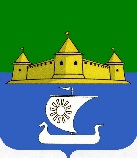 МУНИЦИПАЛЬНОЕ ОБРАЗОВАНИЕ«МОРОЗОВСКОЕ ГОРОДСКОЕ ПОСЕЛЕНИЕ ВСЕВОЛОЖСКОГО МУНИЦИПАЛЬНОГО РАЙОНА ЛЕНИНГРАДСКОЙ ОБЛАСТИ»СОВЕТ ДЕПУТАТОВР Е Ш Е Н И Еот 26 июня 2018 года № 39В соответствии с пунктом 2 части 1 статьи 14 и части 2 статьи 49 Жилищного кодекса Российской Федерации,  пунктом 6 части 1 статьи 14 и частью 3 статьи 43 Федерального закона от 06 октября 2003 года № 131-ФЗ «Об общих принципах организации местного самоуправления в Российской Федерации», частью 5 статьи 1 закона Ленинградской области от 26 октября 2005 года № 89-оз «О порядке ведения органами местного самоуправления Ленинградской области учета граждан в качестве нуждающихся в жилых помещениях, руководствуясь Уставом муниципального образования «Морозовское городское поселение», совет депутатов принялРЕШЕНИЕ:1. Утвердить порядок признания граждан малоимущими, в целях принятия граждан на учет в качестве нуждающихся в жилых помещениях, предоставляемых по договорам социального найма на территории муниципального образования «Морозовское городское поселение Всеволожского муниципального района Ленинградской области» по договорам социального найма, согласно приложению.2. Признать утратившим силу постановление совета депутатов муниципального образования «Морозовское городское поселение» Всеволожского муниципального района Ленинградской области от 02 мая 2007 года № 23 «Об утверждении Порядка признания граждан малоимущими в целях постановки на учет и предоставления малоимущим гражданам, признанным нуждающимися в жилых помещениях, жилых помещений муниципального жилищного фонда муниципального образования «Морозовское городское поселение Всеволожского муниципального района Ленинградской области».          3. Опубликовать настоящее решение в газете «Ладожские новости» и разместить на официальном сайте муниципального образования «Морозовское городское поселение Всеволожского муниципального района Ленинградской области».          4. Настоящее решение вступает в силу со дня его официального опубликования.          5. Контроль исполнения настоящего решения возложить на главу администрации муниципального образования «Морозовское городское поселение Всеволожского муниципального района Ленинградской области».Глава муниципального образования 		                                               Е.Б. ЕрмаковаПриложение № 1к решению совета депутатов
МО «Морозовское городское поселение»
от 26 июня 2018 года №39ПОРЯДОКпризнания граждан малоимущими, в целях принятия граждан на учет в качестве нуждающихся в жилых помещениях, предоставляемых по договорам социального найма на территории муниципального образования «Морозовское городское поселение Всеволожского муниципального района Ленинградской области» Общие положения     Настоящий порядок разработан на основании Жилищного кодекса Российской Федерации, Закона Ленинградской области от 26 октября 2005 года № 89-оз «О порядке ведения органами местного самоуправления ленинградской области учета граждан в качестве нуждающихся в жилых помещениях, предоставляемых по договорам социального найма», постановления правительства Российской Федерации от 20 августа 2003 г. № 512 «О перечне видов доходов, учитываемых при расчете среднедушевого дохода семьи и дохода одиноко проживающего гражданина для оказания им государственной социальной помощи».     Данный Порядок разработан в целях реализации полномочий органами местного самоуправления, установленных пунктом 2 статьи 14 Жилищного кодекса Российской Федерации и устанавливает правила признания граждан малоимущими в целях постановки на учет и предоставления малоимущим гражданам, признанным нуждающимися в жилых помещениях, жилых помещений муниципального жилищного фонда муниципального образования «Морозовское городское поселение Всеволожского муниципального района Ленинградской области» по договорам социального найма.     1.1. Решение о признании или отказе в признании граждан малоимущими, для предоставления им по договорам социального найма жилых помещений муниципального жилищного фонда в муниципальном образовании «Морозовское городское поселение Всеволожского муниципального района Ленинградской области» принимается относительно величины порогового значения размера среднедушевого дохода и стоимости имущества, выраженной в рублевом эквиваленте. Величина порогового значения размера среднедушевого дохода и величина порогового значения размера стоимости имущества устанавливается решением совета депутатов муниципального образования «Морозовское городское поселение Всеволожского муниципального района Ленинградской области».1.2. Орган, осуществляющий признание граждан малоимущими, - администрация муниципального образования «Морозовское городское поселение Всеволожского муниципального района Ленинградской области» (далее-администрация).
	2. Виды доходов, учитываемые при исчислении размера дохода, приходящегося на каждого члена семьи2.1. В целях исчисления размера дохода, приходящегося на каждого члена семьи, или размера дохода одиноко проживающего гражданина для постановки на учет и предоставления жилых помещений муниципального жилищного фонда по договорам социального найма доход определяется за расчетный период, равный двум календарным годам, непосредственно предшествующим месяцу подачи заявления о постановке на учет для предоставления жилых помещений муниципального жилищного фонда по договорам социального найма (далее - расчетный период).2.2. В состав доходов семьи и доходов одиноко проживающего гражданина включаются доходы, определенные в соответствии с Перечнем видов доходов, учитываемых при расчете среднедушевого дохода семьи и дохода одиноко проживающего гражданина, установленным Постановлением Правительства Российской Федерации от 20.08.2003 года № 512 «О перечне видов доходов, учитываемых при расчете среднедушевого дохода семьи и дохода одиноко проживающего гражданина для оказания им государственной социальной помощи» (Приложение № 1 настоящего порядка).2.3. Доходы, полученные от реализации продукции личного подсобного хозяйства, учитываются в соответствии с величинами нормативов чистого дохода в стоимостном выражении от реализации, полученной в личном подсобном хозяйстве сельскохозяйственной продукции на текущий календарный год, утверждаемых Правительством Ленинградской области. При изменении назначения личного подсобного хозяйства доходы учитываются в соответствии с пунктом 2.2 настоящей части.2.4. Доходы, сведения о которых предоставлены заявителями, учитываются в полном объеме до вычета налогов и сборов в соответствии с законодательством Российской Федерации.2.5. Не включаются в доходы граждан следующие выплаты:- единовременные страховые выплаты, производимые в возмещение ущерба, находящемуся в общей собственности членов его семьи, а также ежемесячные суммы, связанные с дополнительными расходами на медицинскую, социальную и профессиональную реабилитацию в соответствии с решением учреждения государственной службы медико-социальной экспертизы,- компенсации материальных затрат, выплачиваемые безработным гражданам в связи с направлением на работу (обучение) в другую местность по предложению органов службы занятости в соответствии с Законом Российской Федерации от 19 апреля 1991 года № 1032-1 «О занятости населения в Российской Федерации», - пособия на погребение, выплачиваемые в соответствии с Федеральным законом от 12 января 1996 года № 8-ФЗ «О погребении и похоронном деле», - ежегодные компенсации и разовые (единовременные) пособия, предоставляемые различным категориям граждан в соответствии с федеральными и областными законами.2.6. Из дохода семьи или одиноко проживающего гражданина исключаются суммы уплачиваемых алиментов.3. Порядок расчета дохода, приходящегося на каждого члена семьи3.1. Исчисление дохода, приходящегося на каждого члена семьи или одиноко проживающего гражданина в расчетный период, осуществляется путем деления суммы размеров доходов каждого члена семьи в расчетном периоде на количество членов семьи гражданина.3.2. При расчете среднедушевого дохода в состав семьи не включаются:- совершеннолетние трудоспособные граждане, не имеющие дохода в расчетном периоде (за исключением официально признанных безработными по законодательству Российской Федерации, а также осуществляющих уход за детьми до трех лет, тремя и более детьми до 14 лет, детьми-инвалидами до 18 лет или родственниками-инвалидами I группы);- военнослужащие, проходящие военную службу по призыву в качестве сержантов, старшин, солдат или матросов, а также военнослужащие, обучающиеся в военных образовательных учреждениях профессионального образования и не заключившие контракт о прохождении военной службы;-лица, отбывающие наказание в виде лишения свободы, лица, в отношении которых применена мера пресечения в виде заключения под стражу, а также лица, находящиеся на принудительном лечении по решению суда;-лица, находящиеся на полном государственном обеспечении.4. Перечень имущества, подлежащего учету при рассмотрении заявления о признании граждан малоимущими, признанными нуждающимися в жилых помещениях  4.1. При отнесении граждан к категории малоимущих и предоставлении им по договорам социального найма жилых помещений муниципального жилищного фонда подлежит учету стоимость имущества, находящегося в собственности гражданина и членов его семьи и подлежащего налогообложению в соответствии с законодательством Российской Федерации, (Приложению № 2 настоящего порядка):4.2. При определении стоимости имущества граждан в целях признания граждан малоимущими и предоставления им по договорам социального найма жилых помещений муниципального жилищного фонда не подлежит учету следующее имущество:- земельные участки, предоставленные гражданам в собственность для ведения личного подсобного хозяйства, садоводства, огородничества и индивидуального жилищного строительства, площадь которых меньше размера, установленного нормативными правовыми актами органов местного самоуправления для указанных целей; - весельные лодки, а также моторные лодки с двигателем мощностью менее пяти лошадиных сил;- один легковой автомобиль, специально оборудованный для использования инвалидами, или автомобиль с мощностью двигателя до 100 лошадиных сил (до 73,55 кВт), полученный (приобретенный) через органы социальной защиты населения в установленном законом порядке и используемый инвалидом;- имущество, находящееся в розыске, при условии подтверждения данного факта документом, выдаваемым уполномоченным органом государственной власти.4.3. Имущество, признаваемое объектом налогообложения и находящееся в общей долевой собственности нескольких граждан или в общей долевой собственности граждан и юридических лиц, а также имущество, признаваемое объектом налогообложения и находящееся в общей совместной собственности нескольких физических лиц, подлежит учету только в том случае, если в соответствии с законодательством Российской Федерации о налогах и сборах плательщиком налога на указанное имущество является гражданин и (или) члены его семьи.4.4. При расширении перечня имущества, подлежащего налогообложению в соответствии с законодательством Российской Федерации о налогах и сборах, а также при отмене соответствующих налогов или исключении имущества из перечня имущества, подлежащего налогообложению в соответствии с законодательством Российской Федерации о налогах и сборах, орган местного самоуправления, осуществляющий признание граждан малоимущими, сообщает гражданам, отнесенным ранее к категории малоимущих, о необходимости представления сведений о стоимости такого имущества и повторно определяет общую стоимость имущества, подлежащего налогообложению и находящегося в собственности гражданина и членов его семьи.5. Порядок определения стоимости имущества5.1. В целях исчисления стоимости имущества, приходящегося на каждого члена семьи, расчетный период устанавливается равный двум календарным годам, непосредственно предшествующим году подачи заявления о постановке на учет для предоставления жилых помещений муниципального жилищного фонда по договорам социального найма.5.2. Определение стоимости недвижимого имущества (строений, помещений, сооружений) и транспортных средств осуществляется на основании данных организаций, указанных в подпунктах 7, 8, 9 пункта 1 статьи 333.25 Налогового кодекса Российской Федерации.5.3. Определение стоимости земельных участков в обязательном порядке осуществляется на основании данных о кадастровой стоимости земли, установленной нормативным актом Ленинградской области.5.4. Определение стоимости паенакоплений в жилищных, жилищно-строительных, жилищных накопительных, гаражно-строительных, дачно-строительных и иных потребительских специализированных кооперативах органом местного самоуправления производится на основании сведений, представленных гражданином и заверенных должностными лицами соответствующих кооперативов.5.5. В случае отчуждения в течение расчетного периода членами семьи или одиноко проживающим гражданином имущества, входящего в перечень имущества, подлежащего налогообложению и учитываемого для признания граждан малоимущими в целях предоставления жилых помещений муниципального жилищного фонда по договорам социального найма, его стоимость учитывается как стоимость имущества, имеющегося в наличии в течение расчетного периода, за исключением случаев отчуждения указанного имущества для оплаты медицинского лечения, дорогостоящих лекарств и ритуальных услуг, подтвержденной соответствующими документами.5.6. Стоимость имущества, приходящегося на каждого члена семьи, или размер дохода от владения и распоряжения данным имуществом рассчитывается при отнесении граждан к категории малоимущих в целях постановки на учет и предоставления жилых помещений муниципального жилищного фонда по договорам социального найма путем деления суммы стоимости имущества, перечень которого определен настоящим областным законом, на количество членов семьи гражданина.6. Решение о признании граждан малоимущими6.1. Малоимущими признаются граждане, чей доход, приходящийся на каждого члена семьи или одиноко проживающего гражданина, не превышает размера величины порогового значения размера дохода, приходящегося на каждого члена семьи, установленного решением советом депутатов муниципального образования «Морозовское городское поселение Всеволожского района Ленинградской области», а стоимость имущества, находящегося в собственности гражданина и собственности членов его семьи (в собственности одиноко проживающего гражданина) и подлежащего налогообложению, не превышает величину порогового значения размера стоимости имущества, определенную решением советом депутатов муниципального образования «Морозовское городское поселение Всеволожского района Ленинградской области».6.2. Для признания граждан малоимущими, в целях принятия граждан на учет в качестве нуждающихся в жилых помещениях, предоставляемых по договорам социального найма на территории муниципального образования «Морозовское городское поселение Всеволожского муниципального района Ленинградской области» применяется порядок расчета в соответствии с действующим законодательством (Приложение № 3 настоящего порядка).7. Перечень документов, представляемых в целях признания граждан малоимущими для проведения учета размера дохода и определения стоимости имущества7.1. Для определения размера дохода и стоимости имущества гражданин представляет в администрацию муниципального образования:- копии документов из налоговых органов, а также органов по регистрации имущественных прав, подтверждающих правовые основания владения заявителем и членами его семьи подлежащим налогообложению движимым и недвижимым имуществом на праве собственности;- копии налоговых деклараций о доходах за расчетный период, заверенных налоговыми органами, или другие документы, подтверждающие доходы заявителя и всех членов семьи, которые учитываются при решении вопроса о признании гражданина малоимущим в целях постановки на учет нуждающихся в предоставлении жилых помещений муниципального жилищного фонда по договорам социального найма;- копии документов из налоговых органов, подтверждающих сведения о стоимости, принадлежащего на правах собственности гражданину-заявителю и членам его семьи или одиноко проживающему гражданину-заявителю налогооблагаемого недвижимого имущества;- копии документов из налоговых органов, подтверждающих сведения о категории принадлежащего гражданину-заявителю и членам его семьи или одиноко проживающем гражданину-заявителю на правах собственности налогооблагаемого движимого имущества, определяемой для целей исчисления налоговой ставки по транспортному налогу в соответствии с главой 28 «Транспортный налог» части второй Налогового кодекса Российской Федерации, и о размере транспортного налога, уплачиваемого в соответствии с установленной законом субъекта Российской Федерации ставкой.7.2. Документы, представляемые гражданами, могут быть как в подлинниках, так и в копиях, заверенных в установленном порядке.8. Достоверность и проверка сведений, представляемых гражданами, для признания малоимущими в целях постановке на учет8.1. Указанные гражданином сведения при обращении для признания малоимущими в целях постановки на учет и предоставления малоимущим гражданам, признанным нуждающимися в жилых помещениях, жилых помещений муниципального жилищного фонда по договорам социального найма, в обязательном порядке подвергаются администрацией проверке с целью подтверждения достоверности этих сведений.К числу подлежащих проверке сведений рекомендуется отнести:- сообщенную гражданином информацию о себе и составе своей семьи;- информацию о месте жительства гражданина и его семьи или одиноко проживающего гражданина;- сведения о доходах;- сведения о принадлежащем на праве собственности гражданину или членам его семьи и подлежащем налогообложению имуществе.8.2. Администрация имеет право направлять официальные запросы в органы государственной власти субъектов Российской Федерации или ходатайствовать перед органами государственной власти субъектов Российской Федерации об организации запросов в государственные внебюджетные фонды, органы, осуществляющие государственную регистрацию индивидуальных предпринимателей, налоговые органы, органы, осуществляющие государственную регистрацию прав на недвижимое имущество и сделок с ним, органы и учреждения федеральной государственной службы занятости населения, правоохранительные органы, другие органы и организации.8.3. Согласие гражданина и членов его семьи на проверку администрацией в налоговых и иных органах представленных сведений о доходах и имуществе оформляется в форме заявления, заполняемого при подаче документов для признания малоимущими в целях постановки на учет и предоставления жилых помещений муниципального жилищного фонда по договорам социального найма.8.4. Документы проверки рассматриваются администрацией как конфиденциальная информация и приобщаются к заводимому в момент подачи гражданином заявления личному делу. Личное дело и все, содержащиеся в нем, документы также рассматриваются как конфиденциальная информация. Гражданам, в отношении которых проводится проверка, предоставляется право знакомиться с личным делом и документами проверки.
            8.5. Администрация вправе для проверки представленных гражданами сведений о недвижимом имуществе, в том числе, находящемся в других муниципальных образованиях и субъектах Российской Федерации, обращаться для истребования соответствующие сведений в Единый государственный реестр прав на недвижимое имущество и сделок с ним.Приложение № 1 к Порядку признания граждан малоимущимиПЕРЕЧЕНЬ ВИДОВ ДОХОДОВ, учитываемых при расчете среднедушевого дохода семьи и дохода одиноко проживающего гражданина в целях признания граждан малоимущими и предоставления им по договору социального найма жилых помещений муниципального жилищного фонда в МО «Морозовское городское поселение Всеволожского муниципального района Ленинградской области»Приложение № 2 к Порядку признания граждан малоимущимиПЕРЕЧЕНЬ ИМУЩЕСТВА,учитываемого при расчете среднедушевого дохода семьи и дохода одиноко проживающего гражданина в целях признания граждан малоимущими и предоставления им по договору социального найма жилых помещений Муниципального жилищного фонда в МО «Морозовское городское поселение Всеволожского муниципального района Ленинградской области»Приложение № 3 к порядку признания граждан малоимущими		ПОРЯДОКрасчета показателей, необходимых для признания граждан малоимущими, в целях принятия граждан на учет в качестве нуждающихся в жилых помещениях, предоставляемых по договорам социального найма на территории муниципального образования «Морозовское городское поселение Всеволожского муниципального района Ленинградской области»Об утверждении Порядка признания граждан малоимущими в целях принятия граждан на учет в качестве нуждающихся в жилых помещениях, предоставляемых по договорам социального найма на территории муниципального образования «Морозовское городское поселение Всеволожского муниципального района Ленинградской области»№ п.пНаименование видов доходов, учитываемых при расчете среднедушевого дохода семьи и дохода одиноко проживающего гражданинаПри расчете среднедушевого дохода семьи и дохода одиноко проживающего гражданина для оказания им государственной социальной помощи учитываются все виды доходов, полученные каждым членом семьи или одиноко проживающим гражданином в денежной и натуральной форме, в том числе:1все предусмотренные системой оплаты труда выплаты, учитываемые при расчете среднего заработка в соответствии с Постановлением Правительства Российской Федерации от 11 апреля 2003 г. № 213 «Об особенностях порядка исчисления средней заработной платы»;2средний заработок, сохраняемый в случаях, предусмотренных трудовым законодательством3компенсация, выплачиваемая государственным органом или общественным объединением за время исполнения государственных или общественных обязанностей;4выходное пособие, выплачиваемое при увольнении, компенсация при выходе в отставку, заработная плата, сохраняемая на период трудоустройства при увольнении в связи с ликвидацией организации, сокращением численности или штата работников;5социальные выплаты из бюджетов всех уровней, государственных внебюджетных фондов и других источников, к которым относятся:А)пенсии, компенсационные выплаты (кроме компенсационных выплат неработающим трудоспособным лицам, осуществляющим уход за нетрудоспособными гражданами) и дополнительное ежемесячное материальное обеспечение пенсионеров;Б)ежемесячное пожизненное содержание судей, вышедших в отставку;В)стипендии, выплачиваемые обучающимся в учреждениях начального, среднего и высшего профессионального образования, аспирантам и докторантам, обучающимся с отрывом от производства в аспирантуре и докторантуре при образовательных учреждениях высшего профессионального образования и научно-исследовательских учреждениях, слушателям духовных учебных заведений, а также компенсационные выплаты указанным категориям граждан в период их нахождения в академическом отпуске по медицинским показаниям;Г)пособие по безработице, материальная помощь и иные выплаты безработным гражданам, а также стипендия и материальная помощь, выплачиваемая гражданам в период профессиональной подготовки, переподготовки и повышения квалификации по направлению органов службы занятости, выплаты безработным гражданам, принимающим участие в общественных работах, и безработным гражданам, особо нуждающимся в социальной защите, в период их участия во временных работах, а также выплаты несовершеннолетним гражданам в возрасте от 14 до 18 лет в период их участия во временных работах;Д)пособие по временной нетрудоспособности, пособие по беременности и родам, а также единовременное пособие женщинам, вставшим на учет в медицинских учреждениях в ранние сроки беременности;Е)ежемесячное пособие на ребенка;Ж)ежемесячное пособие на период отпуска по уходу за ребенком до достижения им возраста 1,5 лет и ежемесячные компенсационные выплаты гражданам, состоящим в трудовых отношениях на условиях трудового договора и находящимся в отпуске по уходу за ребенком до достижения им 3-летнего возраста;З)ежемесячное пособие супругам военнослужащих, проходящих военную службу по контракту, в период их проживания с супругами в местностях, где они вынуждены не работать или не могут трудоустроиться в связи с отсутствием возможности трудоустройства по специальности и были признаны в установленном порядке безработными, а также в период, когда супруги военнослужащих вынуждены не работать по состоянию здоровья детей, связанному с условиями проживания по месту воинской службы супруга, если по заключению учреждения здравоохранения их дети до достижения возраста 18 лет нуждаются в постороннем уходе;И)ежемесячная компенсационная выплата неработающим женам лиц рядового и начальствующего состава органов внутренних дел Российской Федерации и учреждений уголовно-исполнительной системы Министерства юстиции Российской Федерации в отдаленных гарнизонах и местностях, где отсутствует возможность их трудоустройства;К)ежемесячные страховые выплаты по обязательному социальному страхованию от несчастных случаев на производстве и профессиональных заболеваний;6надбавки и доплаты ко всем видам выплат, указанных в подпункте 5), и иные социальные выплаты, установленные органами государственной власти Российской Федерации, субъектов Российской Федерации, органами местного самоуправления, организациями;7доходы от имущества, принадлежащего на праве собственности семье (отдельным ее членам) или одиноко проживающему гражданину-заявителю, к которым относятся:А)доходы от реализации и сдачи в аренду (наем, поднаем) недвижимого имущества (земельных участков, домов, квартир, дач, гаражей), транспортных и иных механических средств;Б)доходы от реализации плодов и продукции личного подсобного хозяйства (многолетних насаждений, огородной продукции, продукционных и демонстрационных животных, птицы, пушных зверей, пчел, рыбы);8другие доходы семьи или одиноко проживающего гражданина-заявителя, в которые включаются:А)денежное довольствие военнослужащих (за исключением доходов военнослужащих), сотрудников органов внутренних дел Российской Федерации, учреждений и органов уголовно-исполнительной системы Министерства юстиции Российской Федерации, таможенных органов Российской Федерации и других органов правоохранительной службы, а также дополнительные выплаты, носящие постоянный характер, и продовольственное обеспечение (денежная компенсация взамен продовольственного пайка), установленные законодательством Российской Федерации;Б)единовременное пособие при увольнении с военной службы, из органов внутренних дел Российской Федерации, учреждений и органов уголовно-исполнительной системы Министерства юстиции Российской Федерации, таможенных органов Российской Федерации, других органов правоохранительной службы; В)оплата работ по договорам, заключаемым в соответствии с гражданским законодательством Российской Федерации;Г)материальная помощь, оказываемая работодателями своим работникам, в том числе бывшим, уволившимся в связи с выходом на пенсию по инвалидности или по возрасту;Д)авторские вознаграждения, получаемые в соответствии с законодательством Российской Федерации об авторском праве и смежных правах, в том числе по авторским договорам наследования;Е)доходы от занятий предпринимательской деятельностью, включая доходы, полученные в результате деятельности крестьянского (фермерского) хозяйства;Ж)доходы по акциям и другие доходы от участия в управлении собственностью организаций;З)алименты, получаемые членами семьи гражданина-заявителя или одиноко проживающим гражданином-заявителем;И)проценты по банковским вкладам;Ж)наследуемые и подаренные денежные средства;З)денежные эквиваленты полученных членами семьи гражданина-заявителя или одиноко проживающим гражданином-заявителем льгот и социальных гарантий, установленных органами государственной власти Российской Федерации, субъектов Российской Федерации, органами местного самоуправления, организациями.9Не включаются в доходы граждан следующие выплаты:А) - единовременные страховые выплаты, производимые в возмещение ущерба, причиненного жизни и здоровью человека, его личному имуществу и имуществу, находящемуся в общей собственности членов его семьи, а также ежемесячные суммы, связанные с дополнительными расходами на медицинскую, социальную и профессиональную реабилитацию в соответствии с решением учреждения государственной службы медико-социальной экспертизы,Б) - компенсации материальных затрат, выплачиваемые безработным гражданам в связи с направлением на работу (обучение) в другую местность по предложению органов службы занятости в соответствии с Законом Российской Федерации от 19 апреля 1991 года № 1032-1 «О занятости населения в Российской Федерации»,В) - пособия на погребение, выплачиваемые в соответствии с Федеральным законом от 12 января 1996 года № 8-ФЗ «О погребении и похоронном деле»,Г) - ежегодные компенсации и разовые (единовременные) пособия, предоставляемые различным категориям граждан в соответствии с федеральными и областными законами.10Из дохода семьи гражданина исключаются суммы уплачиваемых алиментов.№ п.пПеречень имущества, находящегося в собственности гражданина и членов его семьи и подлежащего налогообложению в соответствии с законодательством Российской Федерации, подлежащее учету при рассмотрении заявления о признании граждан малоимущими1-жилые дома, квартиры, дачи, гаражи, садовые домики в садоводческих товариществах и иные строения, помещения и сооружения;2- автомобили, мотоциклы, мотороллеры, автобусы и другие самоходные машины и механизмы на пневматическом и гусеничном ходу, самолеты, вертолеты, теплоходы, яхты, парусные суда, катера, снегоходы, мотосани, моторные лодки, гидроциклы, несамоходные (буксируемые суда) и другие водные и воздушные транспортные средства, зарегистрированные в установленном порядке в соответствии с законодательством Российской Федерации;3- земельные участки независимо от территориальной принадлежности, включая земельные участки, занятые строениями и сооружениями, участки, необходимые для их содержания;4- стоимость принадлежащих гражданину пакетов акций, а также долей в уставных капиталах хозяйственных обществ;5-  предметы антиквариата и искусства, ювелирные изделия, бытовые изделия из драгоценных металлов и драгоценных камней и лом таких изделий;6- суммы, находящиеся во вкладах в учреждениях банков и других кредитных учреждениях;7- паенакопления в жилищно-строительных, гаражно-строительных, дачно-строительных и потребительских кооперативах;8- валютные ценности и ценные бумаги в их стоимостном выражении.Условное обозначение показателяНаименование показателяНаименование показателяСодержание показателяЕд. изм.Значение показателяСИСтоимость имущества (приложение № 2) находящегося в собственности гражданина и собственности членов его семьи (в собственности одиноко проживающего гражданина) и подлежащего налогообложению и учитываемого при отнесении граждан к категории малоимущихСтоимость имущества (приложение № 2) находящегося в собственности гражданина и собственности членов его семьи (в собственности одиноко проживающего гражданина) и подлежащего налогообложению и учитываемого при отнесении граждан к категории малоимущихОпределение стоимости  имущества на основании документов, представленных гражданами.Руб.ПИПороговое значение размера стоимости имуществаПороговое значение размера стоимости имуществаПИ=СЖРуб.ПИПороговое значение размера стоимости имуществаПороговое значение размера стоимости имуществаПИ - принимается равным расчетному показателю рыночной стоимости жилого помещенияРуб.СЖРасчетный показатель рыночной стоимости жилого помещенияРасчетный показатель рыночной стоимости жилого помещенияСЖ=НП*Рц.Руб.СЖРасчетный показатель рыночной стоимости жилого помещенияРасчетный показатель рыночной стоимости жилого помещенияСЖ - отражает размер денежных средств, необходимых гражданину - заявителю и членам его семьи (одиноко-проживающему гражданину-заявителю) для приобретения на территории Морозовского городского поселения жилого помещения площадью не ниже нормы предоставления жилого помещения по договору социального наймаРуб.НПНорма предоставления жилого помещения по договору социального наймаНорма предоставления жилого помещения по договору социального наймаНорма предоставления площади жилого помещения для обеспечения семьи или одиноко проживающего гражданина, утвержденная советом депутатов МО «Морозовского городского поселения Всеволожского муниципального района Ленинградской области», в том числе:НПНорма предоставления жилого помещения по договору социального наймаНорма предоставления жилого помещения по договору социального наймадля одиноко проживающего гражданинакв. м33НПНорма предоставления жилого помещения по договору социального наймаНорма предоставления жилого помещения по договору социального наймана семью из двух человеккв.м42НПНорма предоставления жилого помещения по договору социального наймаНорма предоставления жилого помещения по договору социального наймана каждого члена семьи при численности семьи от 3-х человек (18 кв.м. на одного человека)кв.мРцСредняя рыночная цена одного кв.м общей площади жилых помещений в Ленинградской областиСредняя рыночная цена одного кв.м общей площади жилых помещений в Ленинградской областиРц. - устанавливается ежеквартально  решением органа местного самоуправления  в соответствии с Приказами   Министерства строительства и жилищно-коммунального хозяйства Российской Федерации «О показателях средней рыночной стоимости одного квадратного метра общей площади жилого помещения по субъектам Российской Федерации»Руб.Ср.Дс.Доход, приходящийся на каждого члена семьи или одиноко проживающего гражданинаДоход, приходящийся на каждого члена семьи или одиноко проживающего гражданинаДоход, приходящийся на каждого члена семьи или одиноко проживающего гражданина - Среднедушевой доход семьи Ср.Дс. =(СД/(Кс.-Кн.))/24Руб.СДСовокупный доход семьиСовокупный доход семьиСовокупный доход семьи за расчётный период, равный 2 календарным годам (24 месяца), непосредственно предшествующим месяцу подачи заявления о постановке на учет по дог. соц. найма.Руб.К с.Количество всех членов семьиКоличество всех членов семьиКоличество всех членов семьиЧел.К н.Количество членов, не имеющие дохода в расчетном периодеКоличество членов, не имеющие дохода в расчетном периодеКоличество членов семьи совершеннолетних трудоспособных граждан, не имеющие дохода в расчетном периоде (за исключением официально признанных безработными по законодательству РФ, а также осуществляющих уход за детьми до трех лет, тремя и более детьми до 14 лет, детьми-инвалидами до 18 лет или родственниками инвалидами 1 группы)Чел.ПДВеличина порогового значения размера доходаВеличина порогового значения размера доходаПД - Величина порогового значения размера среднедушевого дохода, приходящегося на каждого члена семьи или одиноко проживающего гражданина, установленная решением совета депутатов МО «Морозовское городское поселение Всеволожского муниципального района Ленинградской области»Руб.Основанием признания граждан малоимущими для принятия на учет и предоставления им жилых помещений по договорам социального найма являются следующих два условия:Основанием признания граждан малоимущими для принятия на учет и предоставления им жилых помещений по договорам социального найма являются следующих два условия:Основанием признания граждан малоимущими для принятия на учет и предоставления им жилых помещений по договорам социального найма являются следующих два условия:Основанием признания граждан малоимущими для принятия на учет и предоставления им жилых помещений по договорам социального найма являются следующих два условия:Основанием признания граждан малоимущими для принятия на учет и предоставления им жилых помещений по договорам социального найма являются следующих два условия:Основанием признания граждан малоимущими для принятия на учет и предоставления им жилых помещений по договорам социального найма являются следующих два условия:Основанием признания граждан малоимущими для принятия на учет и предоставления им жилых помещений по договорам социального найма являются следующих два условия:СИ ≤ ПИСИ ≤ ПИСтоимость имущества, находящегося в собственности гражданина и собственности членов его семьи (в собственности одиноко проживающего гражданина) и подлежащего налогообложению (И), не превышает величину порогового значения размера стоимости имущества (ПИ).Стоимость имущества, находящегося в собственности гражданина и собственности членов его семьи (в собственности одиноко проживающего гражданина) и подлежащего налогообложению (И), не превышает величину порогового значения размера стоимости имущества (ПИ).Стоимость имущества, находящегося в собственности гражданина и собственности членов его семьи (в собственности одиноко проживающего гражданина) и подлежащего налогообложению (И), не превышает величину порогового значения размера стоимости имущества (ПИ).Стоимость имущества, находящегося в собственности гражданина и собственности членов его семьи (в собственности одиноко проживающего гражданина) и подлежащего налогообложению (И), не превышает величину порогового значения размера стоимости имущества (ПИ).Стоимость имущества, находящегося в собственности гражданина и собственности членов его семьи (в собственности одиноко проживающего гражданина) и подлежащего налогообложению (И), не превышает величину порогового значения размера стоимости имущества (ПИ).Ср.Дс. ≤ ПДСр.Дс. ≤ ПДДоход, приходящийся на каждого члена семьи или одиноко проживающего гражданина (Ср.Дс.), не превышает размера величины порогового значения размера дохода (ПД), приходящегося на каждого члена семьи.Доход, приходящийся на каждого члена семьи или одиноко проживающего гражданина (Ср.Дс.), не превышает размера величины порогового значения размера дохода (ПД), приходящегося на каждого члена семьи.Доход, приходящийся на каждого члена семьи или одиноко проживающего гражданина (Ср.Дс.), не превышает размера величины порогового значения размера дохода (ПД), приходящегося на каждого члена семьи.Доход, приходящийся на каждого члена семьи или одиноко проживающего гражданина (Ср.Дс.), не превышает размера величины порогового значения размера дохода (ПД), приходящегося на каждого члена семьи.Доход, приходящийся на каждого члена семьи или одиноко проживающего гражданина (Ср.Дс.), не превышает размера величины порогового значения размера дохода (ПД), приходящегося на каждого члена семьи.